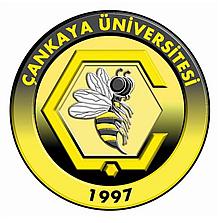 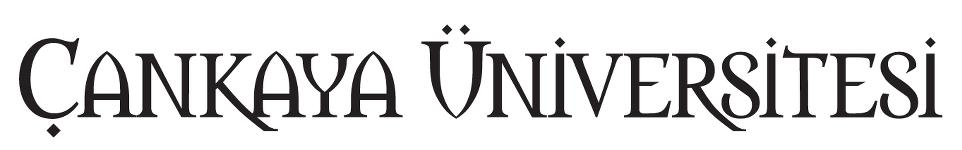 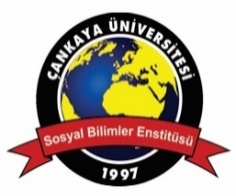                                 SOSYAL BİLİMLER ENSTİTÜSÜ               LİSANSÜSTÜ BURSLU ÖĞRENCİ BAŞVURU FORMULÜTFEN FORMU ÖZENLE DOLDURUNUZ. 				EK-B1- KİŞİSEL BİLGİLER2- BAŞVURULACAK PROGRAMI SEÇİNİZ 3- AKADEMİK BİLGİLERAşağıda belirtilen sınavlardan girmiş olduğunuz veya başvuruda bulunduğunuz sınavları işaretleyiniz. Sonuç belgelerinin birer kopyalarını başvuru formunuza ekleyiniz.Yukarıda vermiş olduğum bilgilerin doğruluğunu, değişmesi durumunda en geç 15 (onbeş) gün içerisinde değişikliği bildireceğimi, bunları yapmadığım takdirde bana yazılı ve sözlü olarak bildirilmesi gereken hususlarda uğrayacağım hak kayıplarına karşı hiçbir talepte bulunmayacağımı taahhüt ederim.         																												                                                                                      		             Tarih 	 : ---------------------                                                                                                                    İmza	 : ---------------------TC Kimlik No: __________________________________TC Kimlik No: __________________________________Bayan (  )  / Bay   (  )Bayan (  )  / Bay   (  )Bayan (  )  / Bay   (  )Bayan (  )  / Bay   (  )Uyruğu:________________ Uyruğu:________________ Ad Soyad: _______________________________________________Ad Soyad: _______________________________________________Ad Soyad: _______________________________________________Doğum Tarihi:_______/_______/_______                                     (Gün / Ay / Yıl) Doğum Tarihi:_______/_______/_______                                     (Gün / Ay / Yıl) Doğum Tarihi:_______/_______/_______                                     (Gün / Ay / Yıl) Doğum Tarihi:_______/_______/_______                                     (Gün / Ay / Yıl) Doğum Tarihi:_______/_______/_______                                     (Gün / Ay / Yıl) Daimi Adres: _____________________________________________Daimi Adres: _____________________________________________Daimi Adres: _____________________________________________---------------Posta Kodu---------------Posta Kodu---------------Semt---------------Semt--------------Şehir______________________________________________________________________________________________________________________________________________________________________________---------------Posta Kodu---------------Posta Kodu---------------Semt---------------Semt--------------ŞehirCep Telefonu:Ev Telefonu:Ev Telefonu:Ev Telefonu:E-Posta: E-Posta: E-Posta: E-Posta: İşletme Yönetimi Tezli Yüksek Lisans Programıİnsan Kaynakları Yönetimi Tezli Yüksek Lisans Programı (Türkçe)Psikoloji Tezli Yüksek lisans ProgramıMezun Olunan ÜniversiteFakülte ve BölümLisans Not Ortalaması Yüksek Lisans Not Ortalaması Sınav TürüSınavTarihiAlınan PuanAlınan PuanAlınan PuanSınav TürüSınav TarihiPuanALESSayısal:Sözel:EA:YDS, ÜDS, KPDS, YÖK DİLGRE-QuantitativeTOEFL-IBT, CAE, CPE, PEARSON PTE (Akademik)GMAT-TotalDİĞER